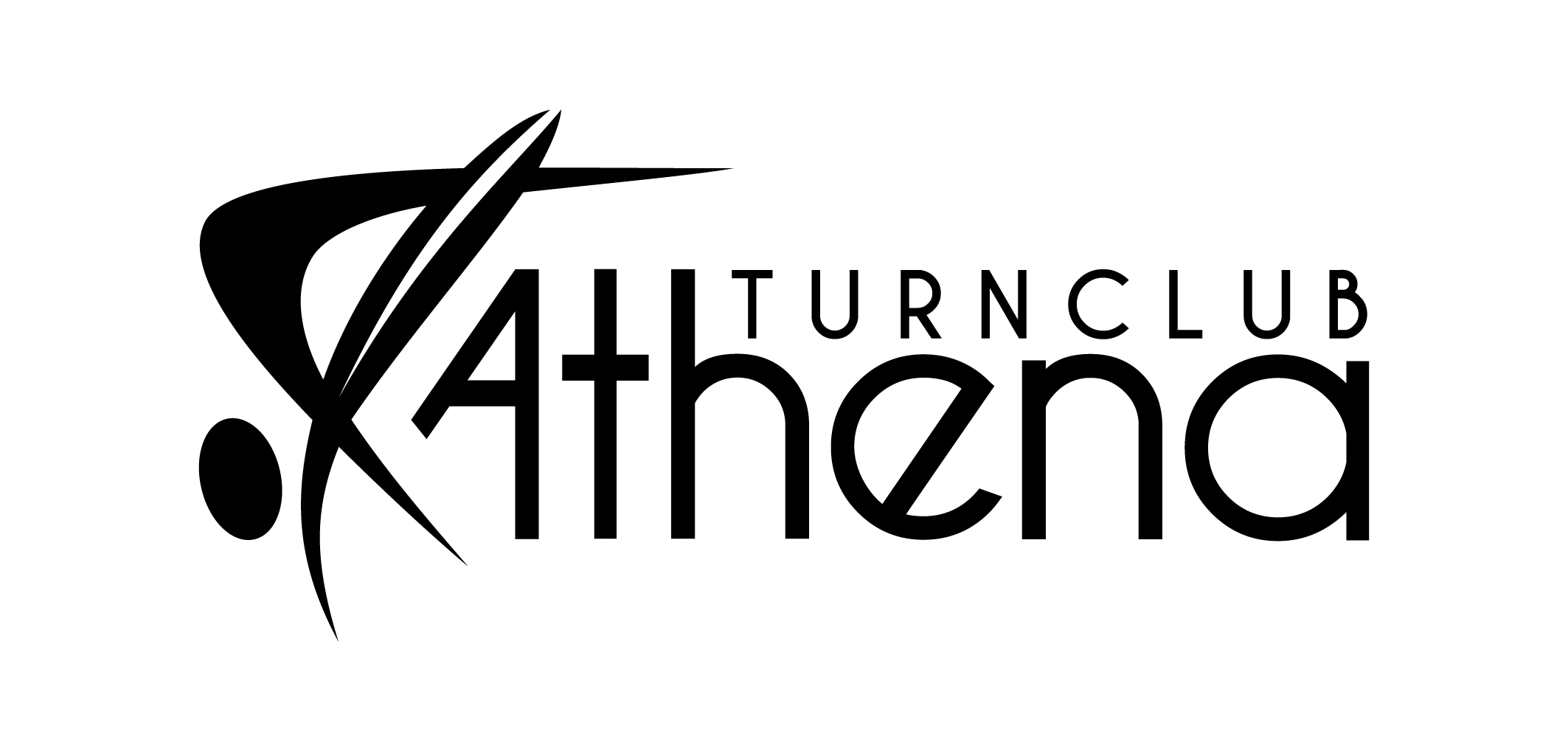 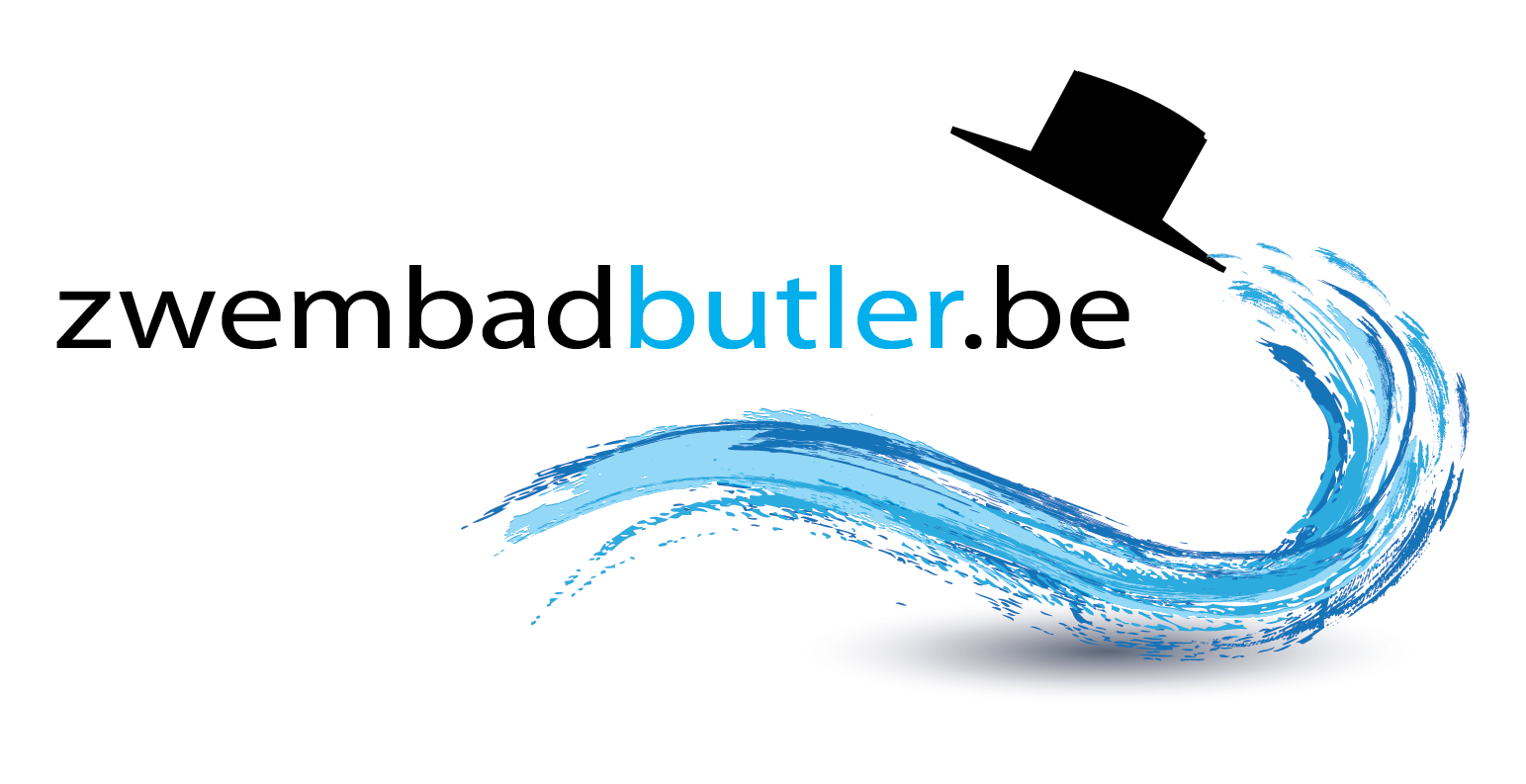 Zwembadbutler wordt exclusieve partner van 
Gymgala 50 jaar TC AthenaDestelbergen, 19 april – TC Athena viert op zaterdag 27 mei haar 50-jarig jubileum met een prestigieus Gymgala in de Topsporthal te Gent. Zopas is besloten dat Zwembadbutler daar de exclusieve commerciële partner van wordt. Daarnaast heeft het bestuur van Athena ervoor gekozen om de persrelaties van het evenement te laten verzorgen door het communicatiebureau Square Egg.Zaakvoerder Jeffrey Anthuenis: “Bij Zwembadbutler zijn we super fier dat we mee onze schouders kunnen zetten onder het prestigieuze Gymgala. Dit 50-jarig jubileum is een absolute mijlpaal in de kronieken van de club. We zijn dan ook bijzonder vereerd dat wij als relatief jong bedrijf deel zullen uitmaken van dit unieke momentum.”Voorzitter Kris Laureys van TC Athena vzw: “2017 wordt een absoluut feestjaar voor onze club en het Gymgala is daarvan de kers op de taart. We zijn blij dat we een partner hebben gevonden die er samen met ons helemaal wil voor gaan. We danken Zwembadbutler voor het vertrouwen en zullen dat uitbundig vieren met een groots spektakel op 27 mei in de Topsporthal in Gent.”Al 513 tickets de deur uitMet nog een goeie maand te gaan, vliegen de tickets de deur uit. Naast de eigen gymnasten zullen eveneens enkele externe toppers, zoals TNT-Crew (bekend van Belgium’s Got Talent) en Kaat Dumarey (Europees Kampioen acro) aan het werk te zien zijn. Niet te missen dus! Wie er graag bij wil zijn, doet er goed aan zo snel mogelijk tickets te bestellen tijdens een van de resterende verkoopmomenten (zie website www.50jaarathena.be/tickets). Over TC Athena vzw
Turnclub Athena behoort tot de meest toonaangevende clubs van België. De club werd opgericht in 1967 in Destelbergen. Sindsdien steeg het aantal leden, samen met het aantal vestigingsplaatsen. Vandaag telt de club iets meer dan 630 leden en zijn er activiteiten in Destelbergen, Heusden, Lochristi, Oostakker, Sint-Amandsberg en Overmere. De club biedt verschillende disciplines aan, van kleuterturnen tot fitnessgym, van dans tot acrobatische gymnastiek en tumbling. Daarnaast nemen de A-gymnasten regelmatig deel aan regionale, nationale en internationale wedstrijden.In 2014 behaalde de club opnieuw het “Q4Gym” kwaliteitslabel en in september 2015 werd de toenmalige vaste trainingsplek ingeruild voor de gloednieuwe accommodaties in sporthal Bergenmeers (Destelbergen). Meer informatie: www.50jaarathena.be en www.turnclubathena.beOver Zwembadbutler
Zwembadbutler aan de Wittewalle in Gent (Oostakker) werd opgericht door Jeffrey Anthuenis uit Lochristi. Als doorwinterde zwembadbouwer stelt hij zijn zwembadkennis helemaal ten dienste van de klanten. Bij Zwembadbutler kan men terecht voor alle nieuwbouw- en renovatieprojecten van zwembaden en zwemvijvers. Meer informatie via de website www.zwembadbutler.bePersrelaties
Square Egg, Sandra Van Hauwaert, sandra@square-egg.be, GSM 0497 251816.